DICHIARAZIONE SOSTITUTIVA DI CERTIFICAZIONI ex art. 46 T.U.445/2000 ….l… sottoscritt…______________________________________________________________________ nat… il ________________________ a ______________________________________________________ consapevole della responsabilità penale a cui, ai sensi dell’art. 76 del D.P.R. 28.12.2000, n. 445, può andare incontro in caso di dichiarazioni mendaci (artt. 483, 485, 486 c.p.), sotto la sua personale responsabilità DICHIARA ________________________________________________________________________________________ ________________________________________________________________________________________________________________________________________________________________________________ ________________________________________________________________________________________ ________________________________________________________________________________________________________________________________________________________________________________ ________________________________________________________________________________________ ________________________________________________________________________________________________________________________________________________________________________________ ________________________________________________________________________________________ ________________________________________________________________________________________ ________________________________________________________________________________________ ______________________________________________________________ 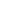 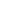 Data, ___________________. Firma _______________________________ Ai sensi dell’art.13 del D. Lgs. 30.06.2003, n. 196, il sottoscritto autorizza l’Università al trattamento delle informazioni fornite solo per le finalità connesse e strumentali alla selezione ed alla eventuale stipula e gestione del contratto di lavoro, nel rispetto delle disposizioni vigenti. Data, ___________________. Firma _______________________________ 